Publicado en Madrid el 27/07/2020 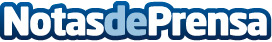 Parámetros imprescindibles en SEO según el consultor Víctor LópezMuchas personas creen que mejorarán el SEO de una página web simplemente publicando artículos en el blog cada cierto tiempo, pero no basta con ello, de hecho los buscadores como Google usan más de 250 parámetros para posicionar por SEO las páginas webDatos de contacto:Víctor López695322938Nota de prensa publicada en: https://www.notasdeprensa.es/parametros-imprescindibles-en-seo-segun-el Categorias: Comunicación Marketing E-Commerce http://www.notasdeprensa.es